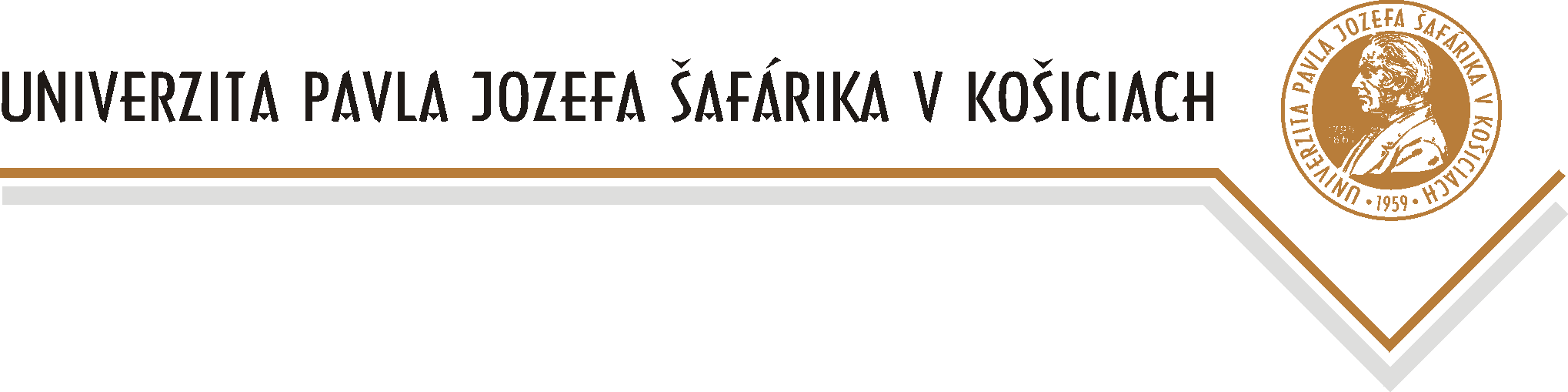 Zverejnenieinformácie o výsledku a poradie uchádzačovv zmysle § 44 ods. 2 zákona č. 25/2006 Z.z o verejnom obstarávaní o zmene a doplnení niektorých zákonov v znení neskorších predpisovPredmet zákazky:„Mrazená hydina“Podlimitná zákazka, postupom verejnej súťaže, ktorej oznámenie o vyhlásení verejného obstarávania bolo zverejnené vo Vestníku verejného obstarávania č. 61/2013 dňa 27.03.2013 pod číslom 4581 – MST.Výsledok vyhodnotenia a poradie úspešnosti uchádzačov po e.aukcii:PoradovéčísloponukyObchodné menoadresa sídla  uchádzačaVýsledok vyhodnoteniaPoradie úspešnosti po e-aukcii1.INMEDIA, spol.. s.r.o.Námestie SNP 11960 01 Zvolen98,992.2.RYBA Košice, spol. s.r.o., Južná trieda č. 54043 75 Košice100,001.